Year 2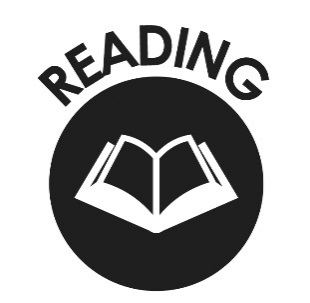 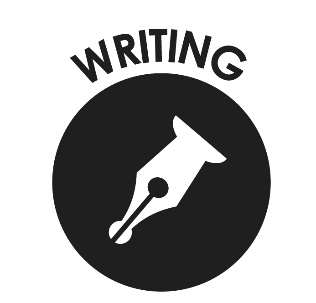 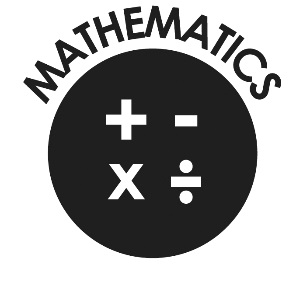 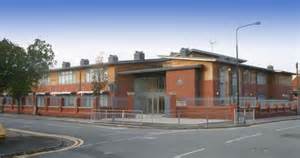 